14.pielikumsPriekules novada pašvaldības domes 2016.gada 28.aprīļa sēdes protokolam Nr.8, 13.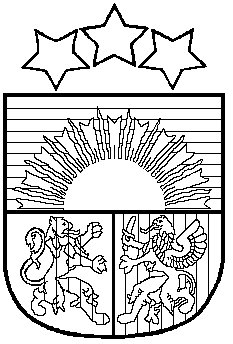 LATVIJAS REPUBLIKAPRIEKULES NOVADA PAŠVALDĪBAS DOMEReģistrācijas Nr. , Saules iela 1, Priekule, Priekules novads, LV-3434, tālrunis , fakss 63497937, e-pasts: dome@priekulesnovads.lvLĒMUMSPriekulē2016.gada 28.aprīlī                	                                                                                     Nr.813.Par ziedojuma (dāvinājuma) pieņemšanu no Zviedru draugiem	 Saņemts Purmsātu speciālās internātpamatskolas direktores iesniegums 11.04. 2016. Nr. 1. 12/36 kurā lūgts atļaut pieņemt dāvinājumu no Zviedru draugiem EUR 409.25, zāles pļāvēja iegādei.	Saskaņā ar likuma “Par pašvaldībām” 14.panta pirmās daļas 2.punktu, atklāti balsojot PAR - 11 deputāti (Malda Andersone, Inita Rubeze, Arnis Kvietkausks, Inese Kuduma, Rigonda Džeriņa, Vaclovs Kadaģis, Ainars Cīrulis, Vija Jablonska, Arta Brauna, Gražina Ķervija,  Andris Džeriņš); PRET -  nav; ATTURAS -  nav; Priekules novada pašvaldības dome NOLEMJ:Apstiprināt saņemto ziedojumu (dāvinājumu) no Zviedru draugiem EUR 409.25, zāles pļāvēja iegādei.Par lēmuma izpildi atbild Purmsātu speciālās internātpamatskolas direktore.Lēmums nosūtāms:Finanšu nodaļai, Purmsātu speciālai internātpamatskolaiPašvaldības domes priekšsēdētāja       					V.Jablonska